            О внесении изменений и дополнений в Постановление от 17 декабря 2019 года № 86 «Об утверждении Порядка администрирования доходов бюджета Сельского поселения Буруновский  сельсовет муниципального района Гафурийский район Республики Башкортостан, администрируемых Администрацией сельского поселения Буруновский сельсовет муниципального района Гафурийский район Республики Башкортостан»В целях реализации бюджетных полномочий по администрированию доходов, зачисляемых в бюджет сельского поселения Буруновский	 сельсовет муниципального района Гафурийский район Республики Башкортостан и в соответствии с положениями Бюджетного кодекса Российской Федерации, Администрация сельского поселения Буруновский сельсовет муниципального района Гафурийский район Республики Башкортостан постановляет:-внести дополнения в Постановление от 17 декабря 2019 года № 86 «Об утверждении Порядка администрирования доходов бюджета Сельского поселения Буруновский  сельсовет муниципального района Гафурийский район Республики Башкортостан, администрируемых Администрацией сельского поселения Буруновский сельсовет муниципального района Гафурийский район Республики Башкортостан» дополнив кодами бюджетной классификации:2. Контроль за исполнением настоящего постановления оставляю за собой.3.Настоящее постановление вступает в силу с 1 января 2020 года.И.о.Главы Администрациисельского поселенияБуруновский сельсоветМР Гафурийский район РБ:                                           А.М.АбдуллинБАШ[ОРТОСТАН РЕСПУБЛИКА]Ы;АФУРИ РАЙОНЫ МУНИЦИПАЛЬ РАЙОНЫ* БУРУНОВКААУЫЛ СОВЕТЫАУЫЛ БИЛ"М"№ЕХАКИМИ"ТЕ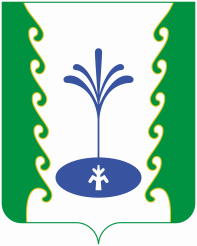 РЕСПУБЛИКА БАШКОРТОСТАНАДМИНИСТРАЦИЯ СЕЛЬСКОГО ПОСЕЛЕНИЯ БУРУНОВСКИЙСЕЛЬСОВЕТМУНИЦИПАЛЬНОГО РАЙОНА ГАФУРИЙСКИЙ РАЙОН АРАРПОСТАНОВЛЕНИЕ«25»  декабрь  2019 й.№ 89         «25» декабря   2019 г.7912 02 16001 10 0000 150Дотации бюджетам сельских поселений на выравнивание бюджетной обеспеченности из бюджетов муниципальных районов7912 02 49999 10 7231 150Прочие межбюджетные трансферты, передаваемые бюджетам сельских поселений (мероприятия по модернизации систем наружного освещения населенных пунктов Республики Башкортостан)7912 02 49999 10 5555 150Прочие межбюджетные трансферты, передаваемые бюджетам сельских поселений (иные межбюджетные трансферты на поддержку государственных программ субъектов Российской Федерации и муниципальных программ формирования современной городской среды)